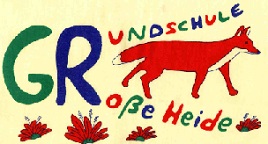 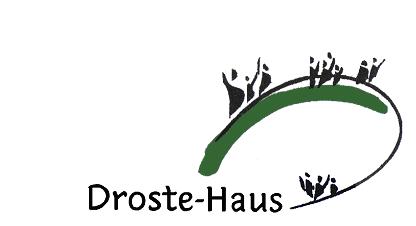 Pelikanweg 4, 33335 Gütersloh				Jugendaustauschwerk im Kreis 05209-70408410 (Schule)					Gütersloh e.V.05209-70408467 (OGS)					Schillingsweg 11, 33415 Verl								05246-2973								info@droste-haus.deAnmeldung für die Betreute HalbtagsschuleDaten des Kindes: Name, Vorname: ___________________________________________________________________Geburtsdatum: _______________________________________ Klasse: _______________________Besonderheiten, Unverträglichkeiten, Allergien usw: _________________________________________________________________________________________________________________________________________________________________________________________________________Beginn der Betreuung: Monat: ____________________ Jahr: _______________Kind lebt bei: Eltern: ❒ / Mutter: ❒ / Vater: ❒ / Sonstige: ❒_________________________________❒Geschwisterkind ist bereits in der Betreuung. Name, Klasse:_______________________________Mein Kind ❒darf allein nach Hause gehen❒wird abgeholt. Außer den Erziehungsberechtigten sind folgende Personen abholberechtigt (bitte auch eine Telefonnummer angeben):___________________________________________________________________________________________________________________________________________________________________________________________________________________________________________________Daten der Erziehungsberechtigten:	Mutter 			VaterName, Vorname: _____________________________	____________________________________Straße: _____________________________________	____________________________________PLZ, Ort: ___________________________________	____________________________________Tel. privat: __________________________________	____________________________________Handy: _____________________________________	____________________________________Tel. Arbeit: __________________________________	____________________________________E-Mail: _____________________________________	____________________________________Bitte wenden!!! *****Bitte wenden!!!*****Bitte wenden!!!*****Bitte wenden!!!*****Bitte wenden!!!Die Betreuung findet statt ab 07:15 Uhr bis 13:15 Uhr in der Grundschule. Nähere Informationen dazu entnehmen Sie bitte dem Merkblatt „Anmelde- und Teilnahmebedingungen Betreute Halbtagsschule“. 	Ich erkläre mich mit den „Anmelde- und Teilnahmebedingungen Betreute Halbtagsschule“ 	einverstanden. 	Ich bin damit einverstanden, dass das Jugendaustauschwerk im Kreis Gütersloh e.V. meine / 	meines Kindes personenbezogene Daten zum Zweck der Anmeldung und Durchführung der 	Maßnahme speichert und verarbeitet. Die Datenschutzerklärung habe ich gelesen.  	Ich bin damit einverstanden, dass die Kosten für die Betreute Halbtagsschule von meinem Konto 	mittels SEPA-Lastschrift monatlich, jeweils am Monatsanfang eingezogen werden. Zugleich weise 	ich mein Kreditinstitut an, die von Jugendaustauschwerk auf mein Konto gezogenen Lastschriften 	einzulösen. Das ausgefüllte SEPA-Lastschriftmandat lege ich bei. ………………………………………………………………………………………………………………………Ort, Datum			Unterschrift aller Erziehungsberechtigten